VÝBĚR KNIH DO PLACENÉHO SOUBORUNa rozdíl od předchozího postupu NENÍ potřeba jakékoli přihlášení do systému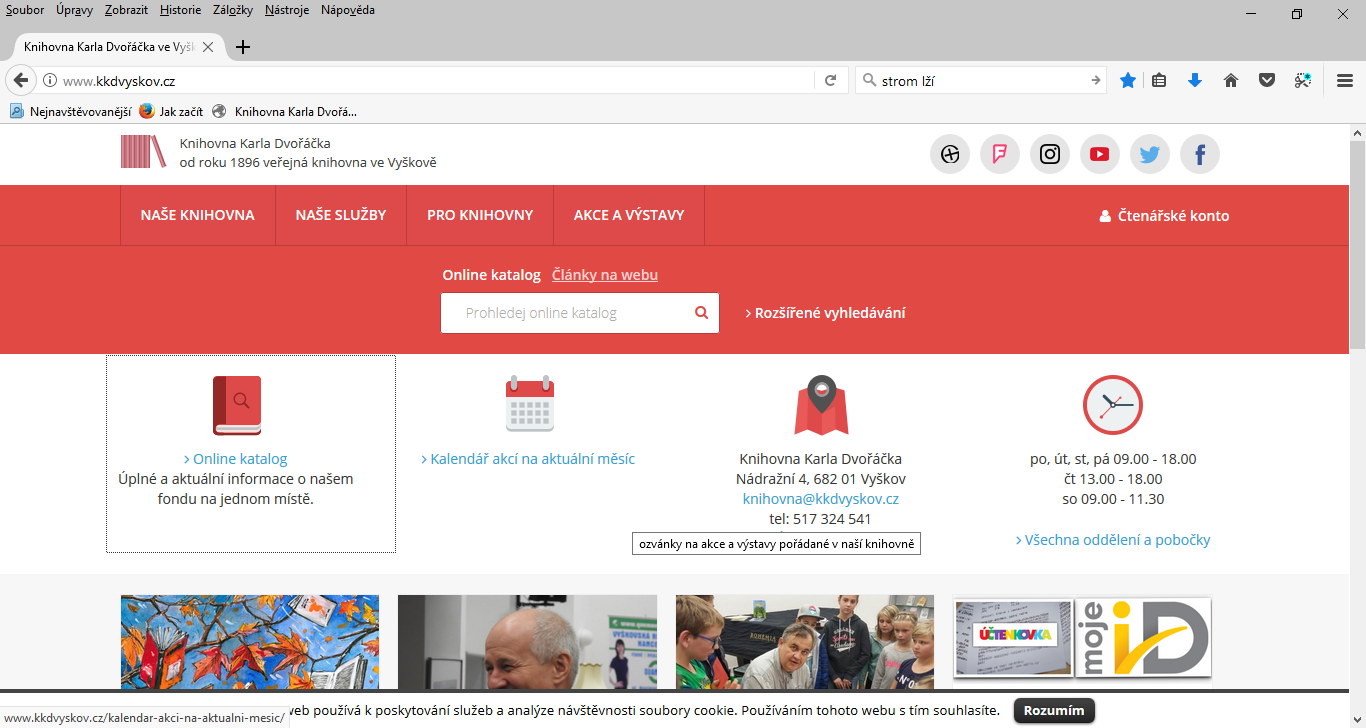 Na stránce knihovny Vyškov klikneme na On line katalog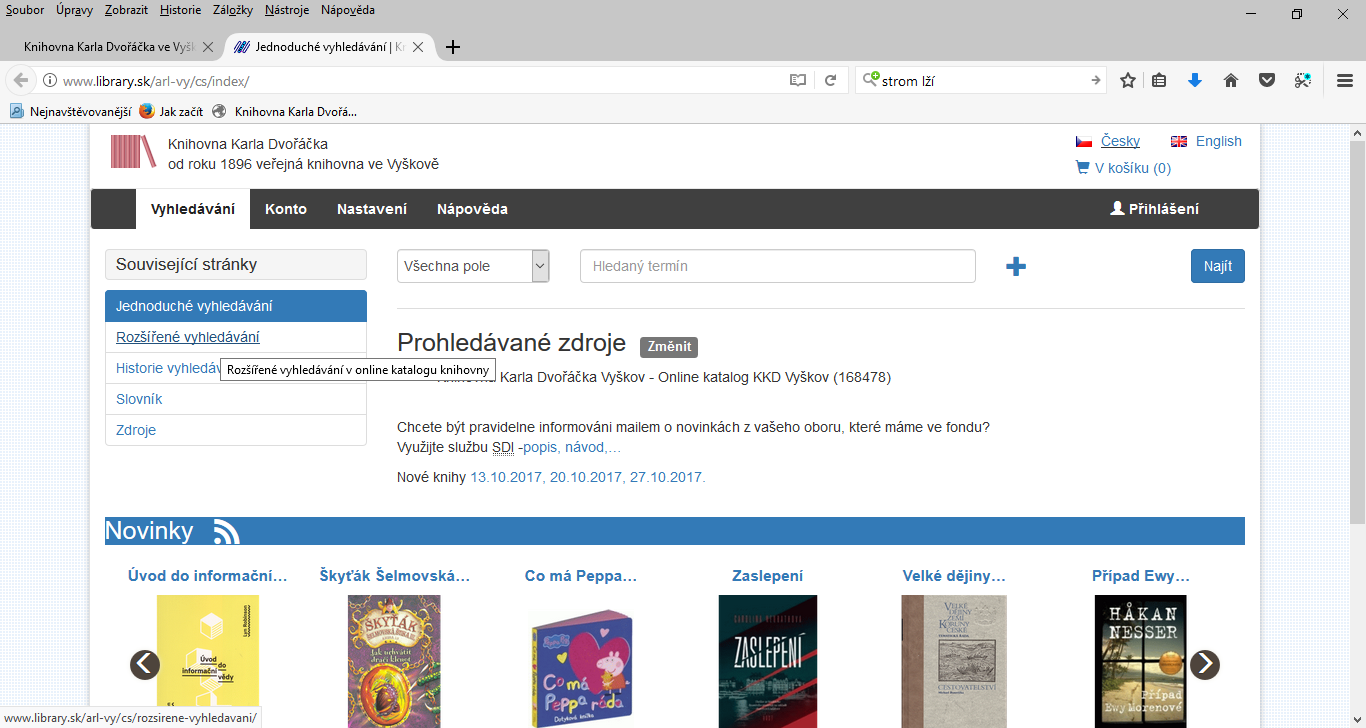 Vybereme rozšířené vyhledávání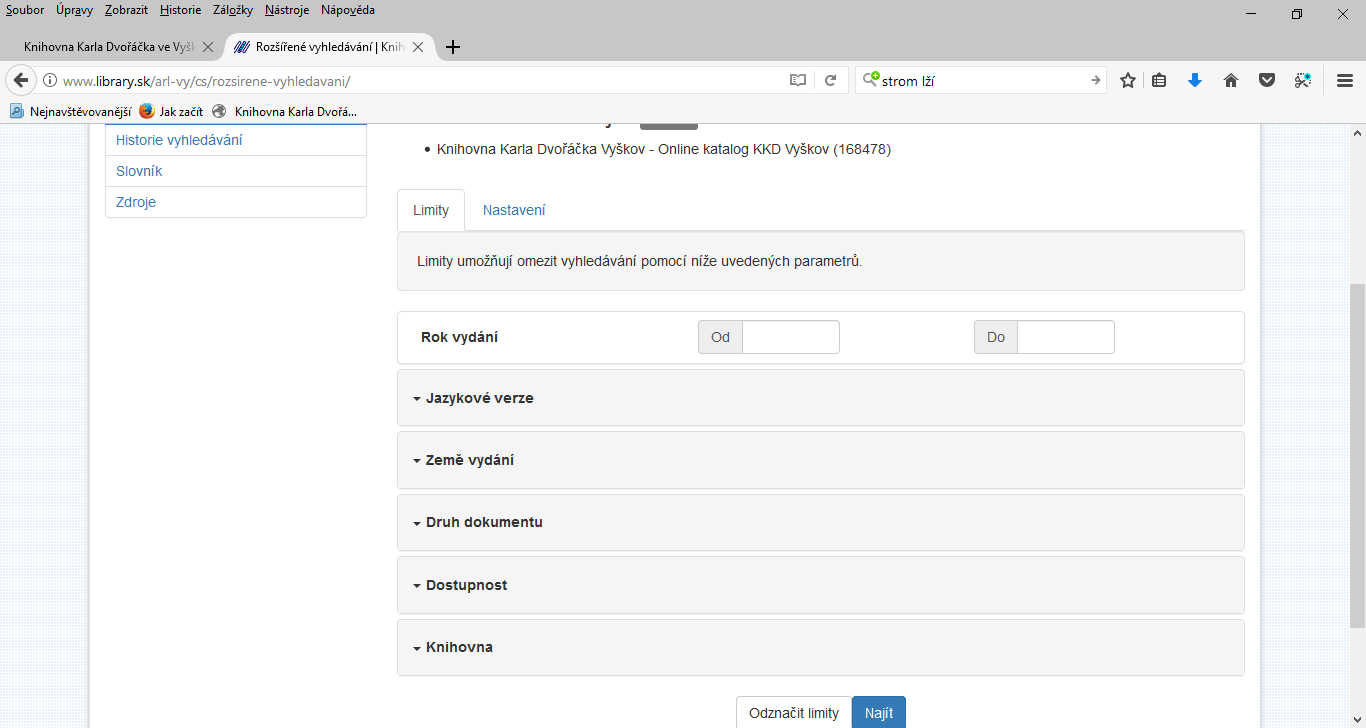                                      Klikneme na „Knihovna“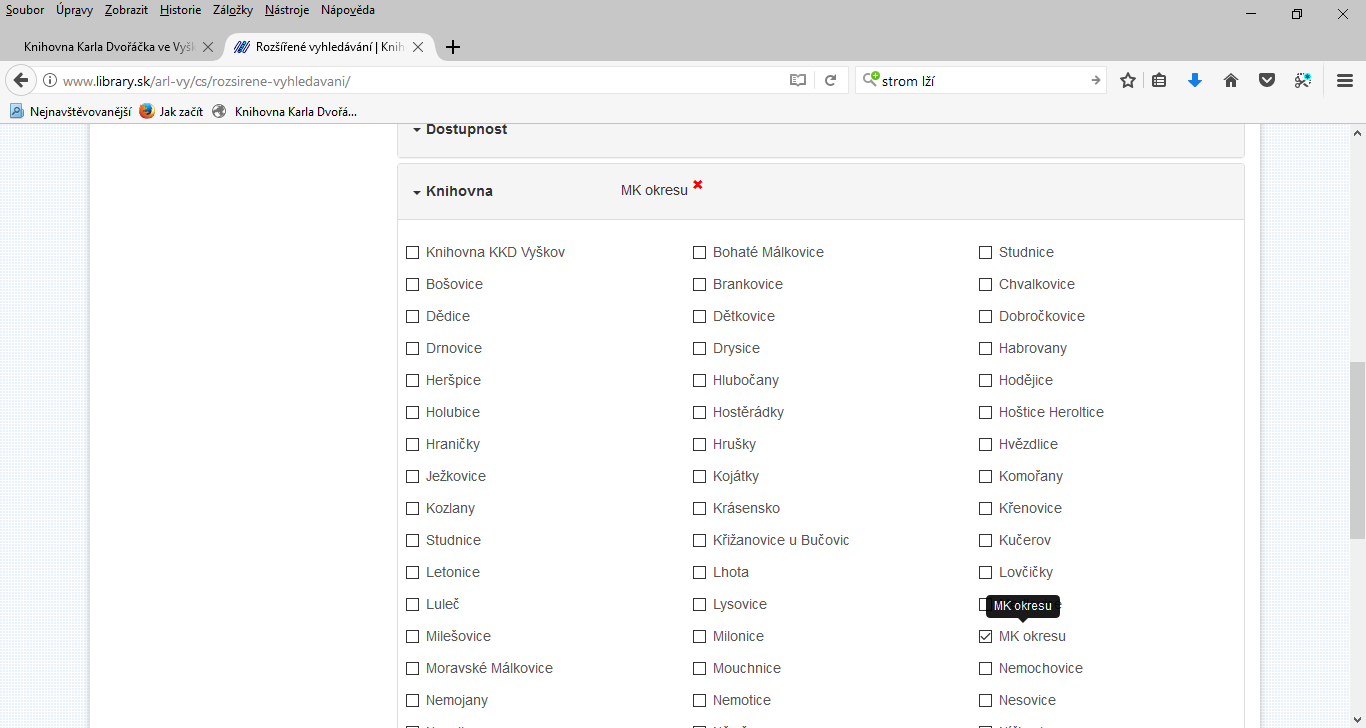 Zaklikneme MK okresu (je to databáze knih nakoupených na obce do placených souborů)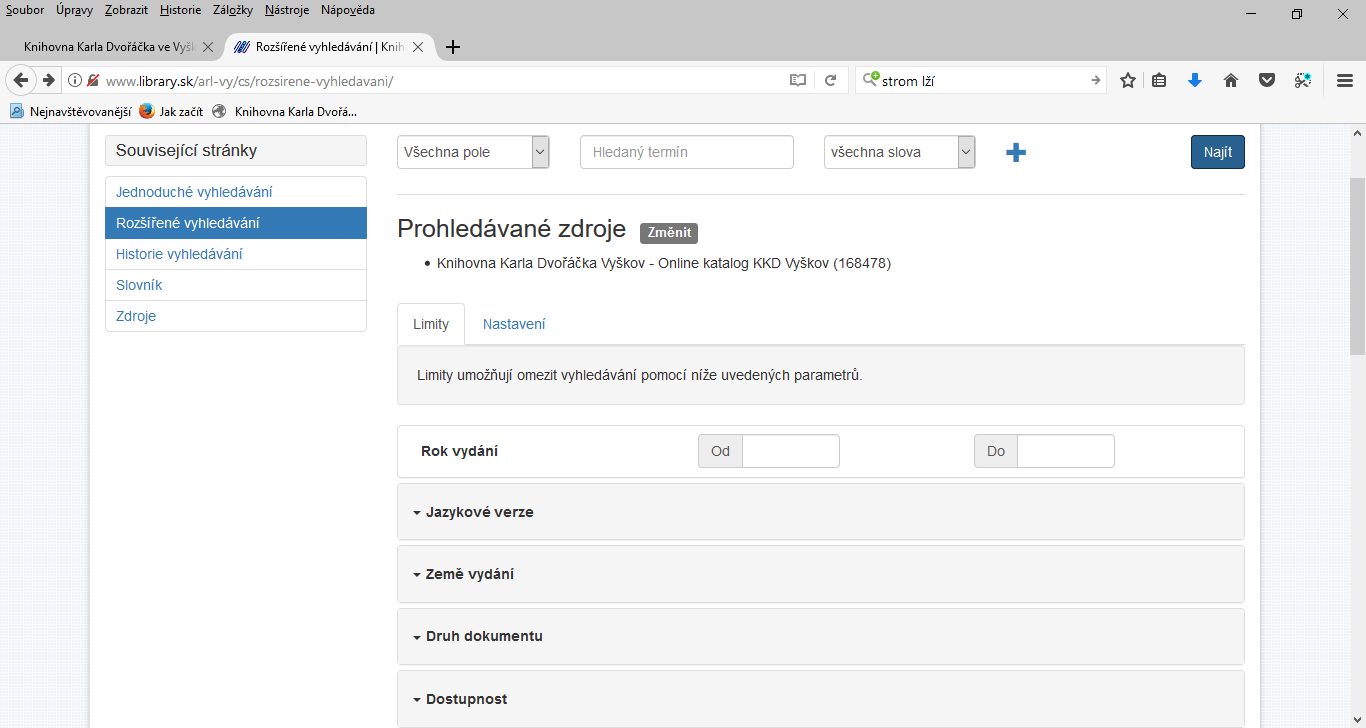 V horní části obrazovky klikneme na Najít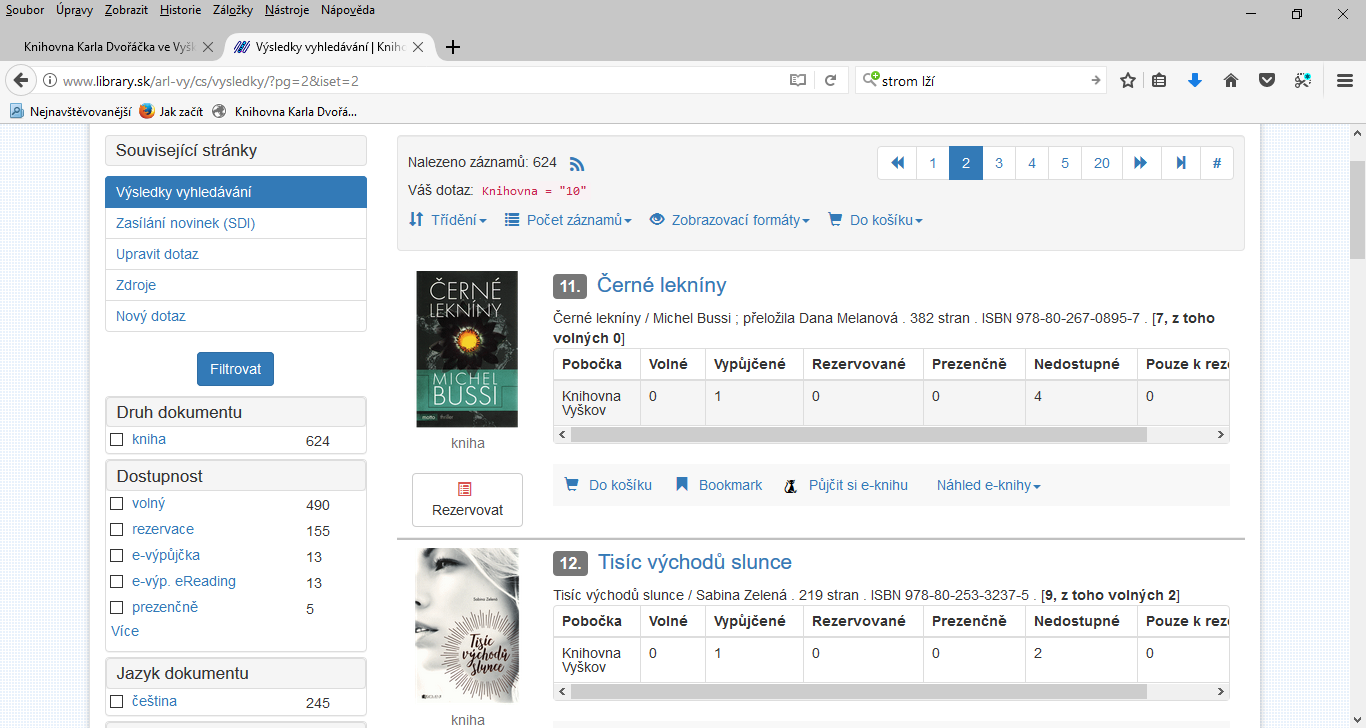 Zde již můžeme vybírat knihy do placeného souboru. V políčku Nedostupné se zobrazuje počet exemplářů které jsou ještě PRO OBECNÍ KNIHOVNY volné. Knihy které chceme naklikáme pomocí tlačítka Do košíku. 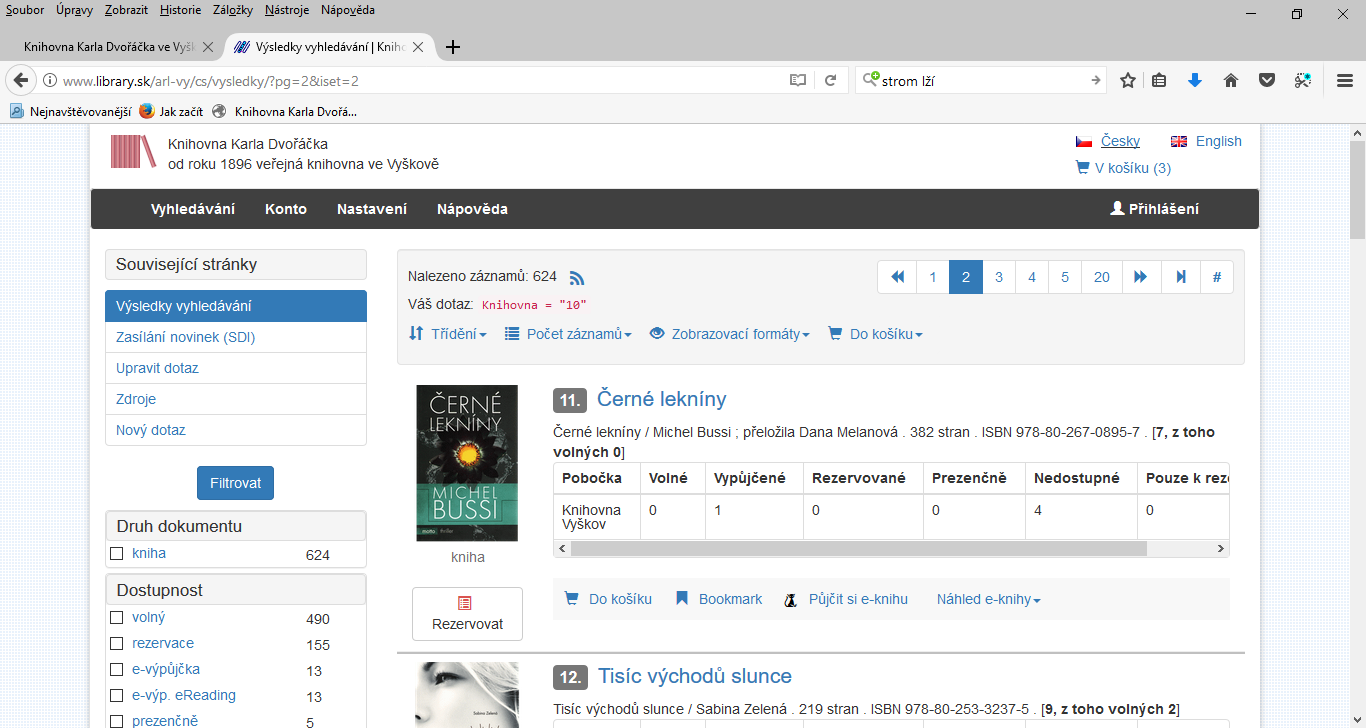 Vybrané knihy se ukládají do košíku. 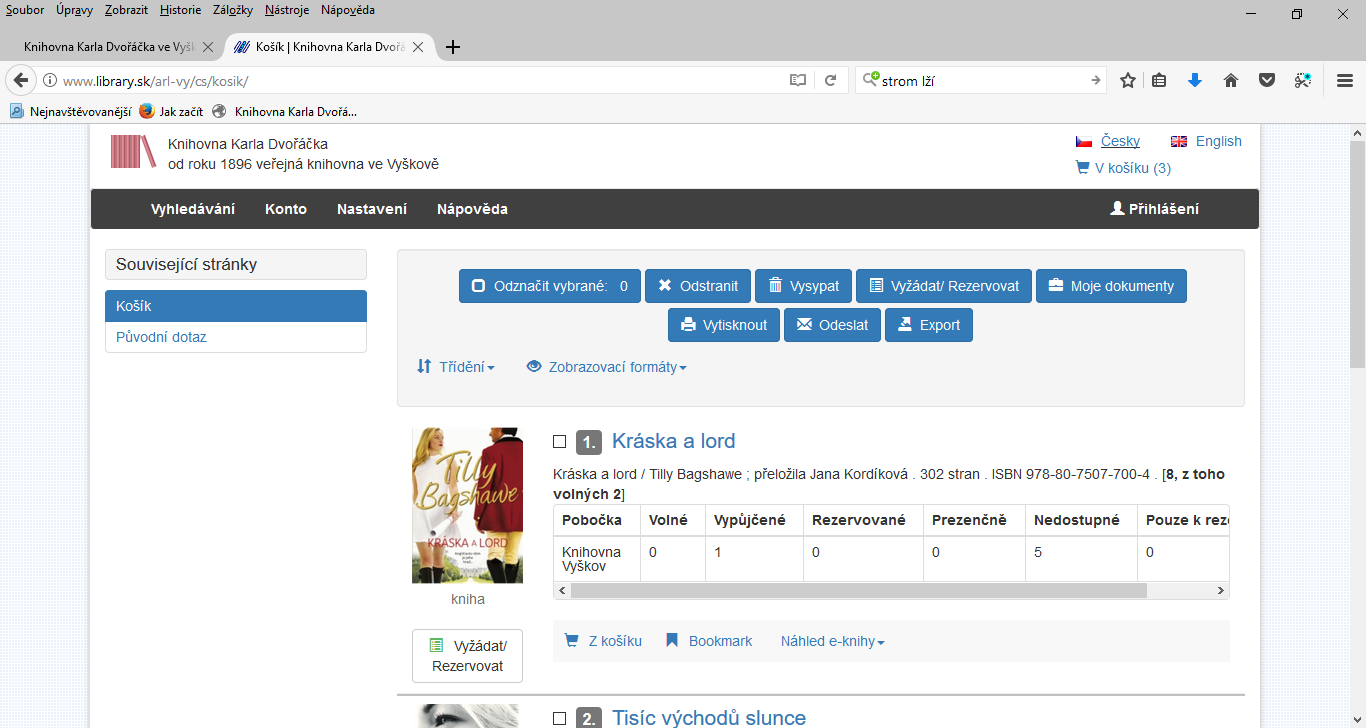 Do košíku můžeme kdykoliv vstoupit a výběr doladit, např. některé knihy z něj odstranitJakmile jsme spokojeni s výběrem klikneme na Odeslat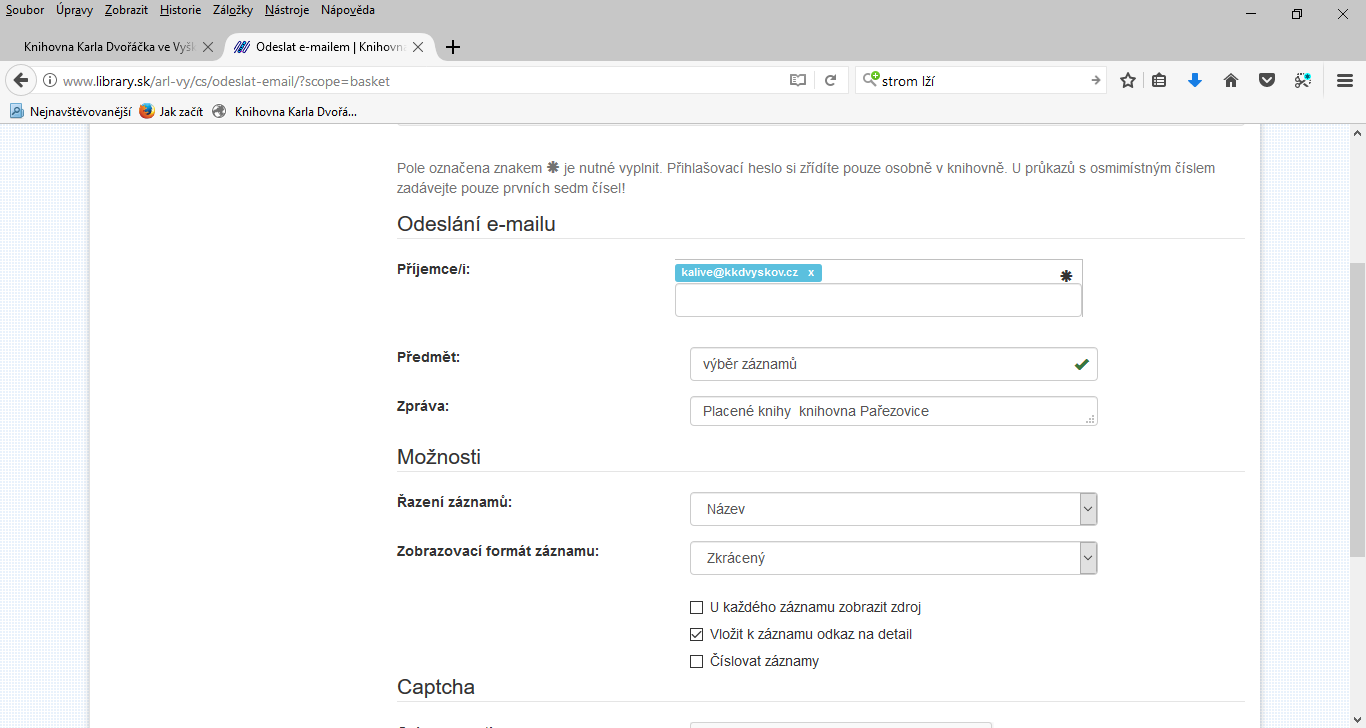 Vybrané záznamy odešlete na kalive@kkdvyskov.cz.  Nezapomeňte prosím napsat do jakého souboru jste vybírali + jméno knihovny. 